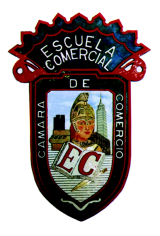 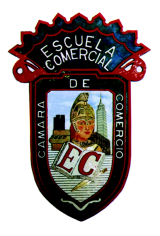 OBJETIVO: Aprender a utilizar y localizar dentro del programa POWER POINT, los diferentes comandos que se pueden usar para la creación de una presentación en Power Point.INSTRUCCIONES PARA LA TAREA1.- Imprimirás las hojas con las instrucciones de tu tarea, y les colocaras pie de página, con los datos que ya conoces, para entregar el miércoles 13 de diciembre.2.- Terminaras en caso de no haberlo hecho las lecturas de Power Point en el Testing Program, del tema MANEJO DEL ENTORNO, cópialas en tu cuaderno, estudia los videos que tiene cada una de las competencias a estudiar, y copia el reactivo o reactivos de la práctica o prácticas que tengas en el Testing Program y contéstalo con incisos, uno debajo del otro, en tu cuaderno. 3.- Entregara la guía del mes de diciembre. Poniendo cuidado en el título del resumen, buena presentación en tu trabajo a mano. La guía impresa deberá llevar el siguiente título, y pie de página. Para entregar el miércoles 13 de diciembre.GUIA PARA EXAMEN MES DE DICIEMBREGRUPO 43ASEGUNDO PARCIAL MANEJO DEL ENTORNOTESTING PROGRAM4.- Para los alumnos que no terminan su trabajo en la escuela, pueden descargar el Testing Program, desde Google, el identificador de la escuela: es OYSCPZ02ED. Usa tu usuario y tu contraseña. Es necesario, descargarlo para poder terminar tus trabajos.5.- Estudiaras para tu segundo parcial del Testing Program. Se hará el miércoles 13 de diciembre.DESARROLLO DE LA CLASE:Dentro de la clase en el laboratorio de computo, y utilizando la computadora y POWER POINT.  1.- Se hará la lectura de cada uno de los contenidos del Testing Program correspondientes a la Competencia Manejo del entorno de Power Point.2.- Se verán los videos de cómo realizar cada uno de los procedimientos descritos, en el examen.3.- Posteriormente se responderán las preguntas de cada uno de los temas, con los pasos necesarios para finalizar con éxito cada una las preguntas   correspondientes al periodo que se trabajara en este caso. Se calificará este trabajo dentro de la clase. Recuerda que el Testing Program te pide que realices los reactivos con precisión, no puedes estar haciendo clic en todas las pestañas para buscar el comando que necesitas, por lo que tendrás que repasar las pestañas que ya tienes hechas en tu cuaderno, si te llegas a equivocar, puedes reiniciar el reactivo, para que lo contestes de manera precisa y en el menor número de pasos, de lo contrario el programa te calificara erróneamente la respuesta. *Todo lo que hagas de Testing Program deberá estar en tu cuaderno, con la fecha del día y el nombre de la Competencia que estamos trabajando.LOS TEMAS QUE SE VERAN Y DESARROLLARAN ESTA SEMANA:1.- Se revisarán todas las tareas correspondientes al mes de diciembre que se hayan hecho en el cuaderno.2.-Se entregará el trabajo de las lecturas y las practicas del segundo parcial del Testing Program.3.- Se realizará el examen correspondiente al Manejo del Entorno de Power Point.4.- Se revisarán las 4 lecturas con su resumen, correspondientes al mes de diciembre.Grupo: 43 AClase: 1 hora practicaProf. ELIZABETH DE LOS RIOSSemana del 11 al 15 de dic.